REQUERIMENTO Nº 738/2018Requer Voto de Pesar pelo falecimento do SR. DIRSON PINTO MEDEIROS, ocorrido recentemente. Senhor Presidente, Nos termos do Art. 102, Inciso IV, do Regimento Interno desta Casa de Leis, requeiro a Vossa Excelência que se digne a registrar nos anais desta Casa de Leis voto de profundo pesar pelo falecimento do Sr. Dirson Pinto Medeiros, ocorrido no último dia 28 de maio. Requeiro, ainda, que desta manifestação seja dada ciência aos seus familiares, encaminhando cópia do presente à Rua Dinamarca, 1524, Jardim Europa, nesta cidade.Justificativa:O Sr. Dirson Pinto Medeiros tinha 74 anos e era casado com Sueli Xavier de Araújo Medeiros e deixou os filhos Renato e Ana Paula.Benquisto por todos os familiares e amigos, seu passamento causou grande consternação e saudades; todavia, sua memória há de ser cultuada por todos que em vida o amaram.Que Deus esteja presente nesse momento de separação e dor, para lhes dar força e consolo.É, pois, este o Voto, através da Câmara de Vereadores, em homenagem póstuma e em sinal de solidariedade.                    Plenário “Dr. Tancredo Neves”, 29 de maio de 2018. José Antonio FerreiraDr. José-Vereador-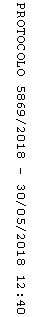 